PITANJA ZA PONAVLJANJE CJELINE OPĆA OBILJEŽJA HRVATSKEKLJUČNI POJMOVI: gorja po starosti, prisoj, osoj, gorje, sredogorje, planine, dinarski planinski masiv,  raničarski reljefni oblici, poloji, riječne terase, lesne zaravni, kotline, pijescci, krški reljefni oblici, krška zaravan, polja u kršu, fliš,  obalni reljef, dalmatinski tip obale, transgresija, abrazija, klif, insolacija, temperaturna inverzija, tlo, klimatski čimbenici Hrvatske, klimatski dijagrami i tipovi klime u Hrvatskoj, prostorni raspored temperature i oborina, vrste vjetrova,  utjecaj klime na život čovjeka, vremenske nepogode i poljodjelstvo, vrste tla i biljni svijet;  šume; pretplaninska bukva, klekovina bora, hrast kitnjak, hrast lužnjak, obični grab; podzoli, crnica;  močvarna, planinska, degradirana crnica; aluvijalna, smeđa tla; crvenica; problem kiselih kiša;  međuovisnost klime, biljnog svijeta i tla, slijev, porječje, vrelo, vrulje, vodostaj, riječni režimi, delta, rijas, primorčice, sedrene barijere, kanjoni, jezera po postanku, kriptodepresija, akumulacija, močvare, rijeke, jezera, močvare Hrvatske, melioracija, zaštićena područja,  popis stanovništva, brojnost stanovništva, prosječna gustoća naseljenosti, kontinuitet naseljenosti od prapovijesti do danas, prostorni razmještaj, depopulacija,biološka struktura stanovništva (dobno-spolna), dobne skupine stanovništva,  dobno-spolna piramida, senilizacija stanovništva,  populacijska politika, nacionalna struktura, nacionalna prava, nacionalne manjine, vjerska struktura, gospodarska struktura, deagrarizacija,  aktivno i pasivno stanovništvo, prirodna promjena, promjene prirodnoga kretanja stanovništva, kretanja broja stanovnika naselja,  migracije, uzroci i posljedice migracija, valovi iseljavanja, smjerovi migracija, iseljeništvo (dijaspora), migracije u naselju/županiji, senilizacija, depopulacija, deruralizacija, deagrarizacija ,Europska unija,  europski građanin,  referendum, samostalnost Hrvatske,  uključenost Hrvatske u međunarodne integracije, UN, MOO, VE, WTO, MMF,  NATO, OESS, Alpe-Adria, suradnja EU-a i RH, prirodno-geografska podjela, upravno-politička podjela, fizionomska podjela (otoci, obala, Zagora), funkcionalna podjela: makroregije, regije, subregije; makroregionalna, regionalna i subregionalna središta;  gradovi i općine kao upravne jediniceNavedite reljefne oblike u Panonsko-peripanonskoj Hrvatskoj!Što je poloj? Pokaži ih na karti Hrvatske!Koji su poloji zakonom zaštićeni?Navedi nekoliko načina gospodarskog iskorištavanja poloja!Što je riječna terasa! Navedi nekoliko!Što su lesne zaravni? Pokaži ih na karti Hrvatske!Navedi reljefne oblike Pan.-per. Hrvatske iznad 200 m! Pokaži ih na karti Hrvatske!Nabroji reljefne oblike Gorske Hrvatske i pokaži ih na karti!Navedi vrste stijena koje grade Gorsku i Primorsku Hrvatsku?Navedi krška polja u Gorskoj Hrvatskoj i pokaži ih na karti!Pokaži na karti ličko sredogorje!Navedi i pokaži krška polja Primorske Hrvatske na karti!Navedi i pokaži  na karti najpoznatije podzemne  krške reljefne oblike u Gorskoj i Primorskoj Hrvatskoj!Što je transgresija?Opiši dalmatinski tip obale i pokaži ga na karti Hrvatske!Objasni razliku između klifa i rasjednog strmca! Navedi primjer za svaki!Što je fliš? Pokaži na karti gdje su najpoznatije naslage fliša!Kako je nastao dinarski planinski sustav!Navedi planine dinarskog sustava!Navedi klimatske čimbenike o kojima ovisi klima Hrvatske!Što je temperaturna inverzija?Objasni kretanje temperature ljeti i zimi u Hrvatskoj!Objasni kartu padalina u Hrvatskoj!Objasni što je bura i kako nastaje?Objasni što je jugo i kako nastaje?Opiši vrste klima u Hrvatskoj!Što su podzoli?Navedi dio Hrvatske u kojoj su najrasprostranjeniji i zašto?Koji dio Hrvatske ima najrazličitiji sastav tla u Hrvatskoj?Koja je najrasprostranjenija vrsta tla u Hrvatskoj?U kojem dijelu Hrvatske je rasprostranjena crvenica?U kojem dijelu Hrvatske nailazimo na flišno tlo?U kojem dijelu Hrvatske je najrasprostranjenija crnica?Što je ritska crnica?Obrazloži nastanak i posljedice kiselih kiša !Navedi biljne zajednice Gorske Hrvatske!Što je hrast crnika i gdje je rasprostranjen!Navedi endemske vrste biljaka u Hrvatskoj!Navedi najrasprostranjeniju biljnu vrstu u Hrvatskoj!U kojem dijelu Hrvatske raste hrast lužnjak?Navedite važne datume iz hrvatske povijesti vezane zaproglašenje samostalnosti i međunarodnog priznanja RH!Navedite naziv međunarodne organizacije u koju smo ušli odmah nakon međunarodnog priznanja!Razvrstajte međunarodne organizacije prema vrsti: Vijeće Europe, MOO, NATO,EU, Alpe-Adria, MMF,WTO!Objasnite što znači biti europski građanin!Podijelite Hrvatsku s obzirom na prirodno-geografska obilježja!Objasnite na čemu se temelji funkcionalna podjela nekog prostora!Podijelite Hrvatsku prema funkcionalnoj podjeli!Objasnite upravno-političku podjelu Hrvatske! Navedite fizionomsku podjelu Primorske Hrvatske!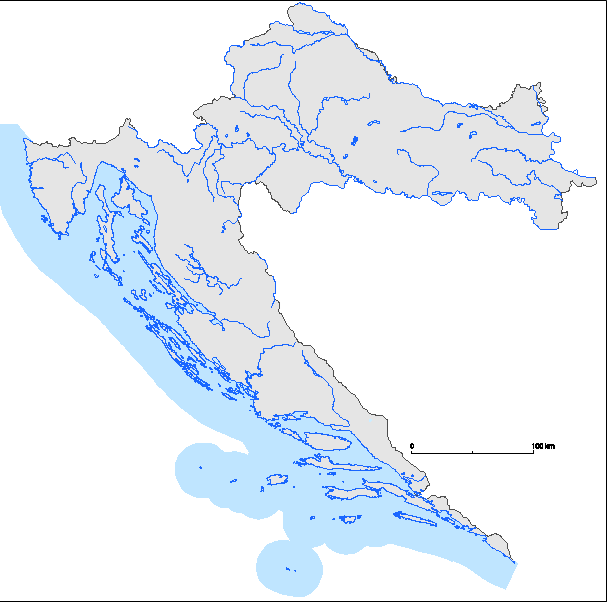 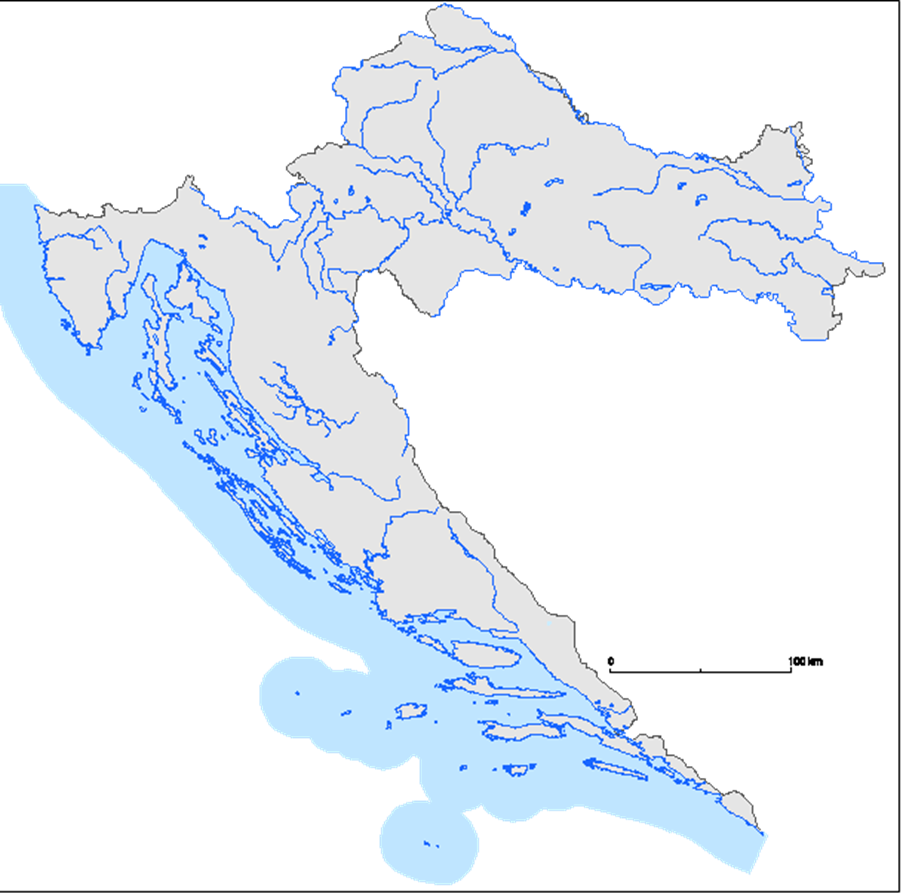 